АДМИНИСТРАЦИЯ  РЖЕВСКОГО  МУНИЦИПАЛЬНОГО ОКРУГАТВЕРСКОЙ ОБЛАСТИР А С П О Р Я Ж Е Н И Е  18.05.2023								        №  98-раО назначении ответственных В целях обеспечения выполнения требований Федерального закона от 27.07.2006 № 152-ФЗ «О персональных данных» и в связи с изменением структуры Администрации Ржевского муниципального округа Тверской области, на основании распоряжения Администрации Ржевского муниципального округа Тверской области от 15.05.2023 № 106-рк «О возложении обязанностей Главы Ржевского муниципального округа на Берлизова Н.А.»:1. Назначить ответственным за организацию обработки персональных данных в Администрации Ржевского муниципального округа Тверской области Бантееву Светлану Владимировну, управляющего делами Администрации Ржевского муниципального округа Тверской области. 2. Назначить администратором безопасности информационных систем персональных данных в Администрации Ржевского муниципального округа Тверской области Макарова Дениса Сергеевича, начальника отдела информатизации управления по обеспечению деятельности Администрации Ржевского муниципального округа Тверской области.3. Признать утратившими силу:- распоряжение Главы города Ржева Тверской области от 11.10.2011 № 61-р «О назначении ответственных по защите персональных данных в Администрации города Ржева Тверской области»;- распоряжение Администрации города Ржева Тверской области от 31.07.2012 №  86-р «О внесении изменений в распоряжение Главы города Ржева Тверской области от 11.10.2011 № 61-р»;- распоряжение Администрации города Ржева Тверской области от 08.06.2022 №  81-р «О внесении изменений в распоряжение Главы города Ржева Тверской области от 11.10.2011 № 61-р»;- распоряжение Администрации города Ржева Тверской области от 14.11.2012 №  146-р «О назначении ответственного за организацию обработки персональных данных»;- распоряжение Администрации города Ржева Тверской области от 14.10.2020 №  141-р «О внесении изменений в распоряжение Администрации города Ржева Тверской области от 14.11.2012 №  146-р».4. Настоящее распоряжение вступает в силу со дня его подписания.Первый заместитель Главы Администрации Ржевского муниципального округа Тверской области			          		                    		                     Н.А. Берлизов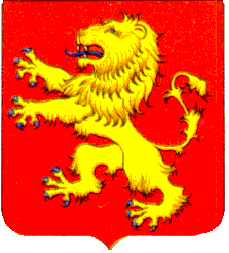 